§6728-C.  Dive-only areas1.  Dragging in dive-only areas prohibited.  A person may not take scallops by dragging in a dive-only area, as established in subsection 2.[PL 2013, c. 230, §1 (NEW).]2.  Dive-only areas established.  At the written request of a municipality, the commissioner may establish in harbors where there are 5 or more moorings within that municipality dive-only areas where a person may fish for or take scallops by hand.[PL 2013, c. 230, §1 (NEW).]3.  Violation.  A person who violates subsection 1 commits a civil violation for which the following penalties apply:A.  For a first offense, a mandatory fine of $500 is imposed and all scallops on board may be seized;  [PL 2013, c. 230, §1 (NEW).]B.  For a 2nd offense, a mandatory fine of $750 is imposed and all scallops on board may be seized; and  [PL 2013, c. 230, §1 (NEW).]C.  For a 3rd or subsequent offense, a mandatory fine of $750 is imposed and all scallops on board may be seized.  This penalty is imposed in addition to the penalty imposed under section 6728‑B.  [PL 2013, c. 230, §1 (NEW).][PL 2013, c. 230, §1 (NEW).]4.  Rules.  The commissioner may adopt rules to implement this section.  Rules adopted pursuant to this subsection are routine technical rules as defined in Title 5, chapter 375, subchapter 2‑A.[PL 2013, c. 230, §1 (NEW).]SECTION HISTORYPL 2013, c. 230, §1 (NEW). The State of Maine claims a copyright in its codified statutes. If you intend to republish this material, we require that you include the following disclaimer in your publication:All copyrights and other rights to statutory text are reserved by the State of Maine. The text included in this publication reflects changes made through the First Regular and First Special Session of the 131st Maine Legislature and is current through November 1, 2023
                    . The text is subject to change without notice. It is a version that has not been officially certified by the Secretary of State. Refer to the Maine Revised Statutes Annotated and supplements for certified text.
                The Office of the Revisor of Statutes also requests that you send us one copy of any statutory publication you may produce. Our goal is not to restrict publishing activity, but to keep track of who is publishing what, to identify any needless duplication and to preserve the State's copyright rights.PLEASE NOTE: The Revisor's Office cannot perform research for or provide legal advice or interpretation of Maine law to the public. If you need legal assistance, please contact a qualified attorney.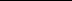 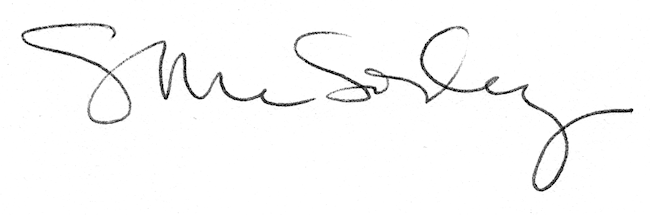 